Mata Kuliah	: Perencanaan Sumber Daya Perusahaan Semester:	: 4Minggu Ke	: 13Tugas Ke-	: 2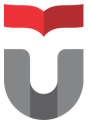 DESKRIPSI TUGASPROGRAM STUDI D3 KOMPUTERISASI AKUNTANSIFAKULTAS ILMU TERAPANTELKOM UNIVERSITYTujuan Tugas: Menguraikan pemodelan proses, perbaikan proses dan implementasi ERP berdasarkan studi literature dan/atau survey industry.: Menguraikan pemodelan proses, perbaikan proses dan implementasi ERP berdasarkan studi literature dan/atau survey industry.Uraian TugasObjek garapan: Proses pembelian (procurement), penjualan (sales), perencanaan produksi, produksi atau sumber daya manusia berdasarkan referensi SAP. (2006). SAP01: SAP Overview. SAP AG. Unit 4, 5 dan 6.: Proses pembelian (procurement), penjualan (sales), perencanaan produksi, produksi atau sumber daya manusia berdasarkan referensi SAP. (2006). SAP01: SAP Overview. SAP AG. Unit 4, 5 dan 6.Yang harus dikerjakan dan batasan-batasan: Mahasiswa mengumpulkan, menguraikan dan mempresentasikan tentang pemodelan proses, dan perbaikan proses berdasarkan hasil survei lapangan dan konsep ERP dan studi literature.: Mahasiswa mengumpulkan, menguraikan dan mempresentasikan tentang pemodelan proses, dan perbaikan proses berdasarkan hasil survei lapangan dan konsep ERP dan studi literature.Metode/cara mengerjakan, acuan yang digunakanTugas ini merupakan tugas kelompok.Setiap kelompok terdisi dari 6-8 mahasiswa, pada semester genap TA 16/17, anggota kelompok sama dengan kelompok pada matakuliah Web Framework. Jika mahasiswa tidak mengambil matakuliah web framework, dapat bergabung ke kelompok yang sudah ada dengan melihat batas jumlah orang per kelompok.1 kelompok menghasilkan 1 makalah dan 1 video presentasi.Lakukan survei ke lokasi studi kasus berdasarkan topik yang disediakan. Pada semester genap TA 16/17, topik yang digunakan adalah topik ada matakuliah web Framework.MakalahLakukan proses modeling dan proses improvement.Modelkan proses berjalan dengan notasi yang sudah ditentukanUraikan perbaikan proses berdasarkan literatur proses standard di ERPVideo Presentasi Presentasikan dalam waktu 5 menit, dan tanya jawab 10 menit.Tugas ini merupakan tugas kelompok.Setiap kelompok terdisi dari 6-8 mahasiswa, pada semester genap TA 16/17, anggota kelompok sama dengan kelompok pada matakuliah Web Framework. Jika mahasiswa tidak mengambil matakuliah web framework, dapat bergabung ke kelompok yang sudah ada dengan melihat batas jumlah orang per kelompok.1 kelompok menghasilkan 1 makalah dan 1 video presentasi.Lakukan survei ke lokasi studi kasus berdasarkan topik yang disediakan. Pada semester genap TA 16/17, topik yang digunakan adalah topik ada matakuliah web Framework.MakalahLakukan proses modeling dan proses improvement.Modelkan proses berjalan dengan notasi yang sudah ditentukanUraikan perbaikan proses berdasarkan literatur proses standard di ERPVideo Presentasi Presentasikan dalam waktu 5 menit, dan tanya jawab 10 menit.Deskripsi luaran tugas yang dihasilkan/dikerjakan1. Makalah dengan template terlampir.2. Slide video presentasi.1. Makalah dengan template terlampir.2. Slide video presentasi.Kriteria Penilaian1. Ketepatan waktu pengumpulan	5%2. Kerapian sajian	10%3. Kelengkapan materi dan ketajaman kajian (menyebut atau menggunakan prinsip/asas yang dikutip dari buku referensi dan banyaknya sumber bacaan/ kutipan yang digunakan)20%4. Tingkat pemahaman materi (ulasan atau pendapat tentang kaitan antara materi kuliah/ presentasi dengan buku acuan yang dibaca)30%5. Tingkat pengembangan pemikiran (ketepatan contoh-contoh karya yang terkait dengan bahasan)20%6. Video Presentasi15%6. Tingkat kontribusi individu dalam kelompok (peer assessment)15%